What is VCOP?Your child will come home excited about some of the amazing characters that the children in Rockfield have created to help them produce the best writing they can. The children in the Gaelic classes have re-named the characters below so that they have Gaelic names! V – stands for ‘ Vocabulary Varmint ‘ or in Gaelic, ‘ Bobaidh Briathrachas ‘. He helps us to use ‘wow’ words in our stories to make them more exciting, for example; wonderful, huge, greedy etc. ( miorbhailleach, mòr, sanntach )C – stands for ‘ Clara Connective ‘ or in Gaelic, ‘ Niamh Naisgearan ‘.  She is a super-hero who pulls short sentences together to make a longer one; using ‘and, but, because etc.’ ( agus, ach, oir )O – stands for ‘ Octo – Opener ‘ or in Gaelic, ‘ Fionnlagh Fosglair ‘. He has eight long and stretchy arms, each with a key that ‘opens’ sentences in an interesting way, for example; Once upon a time, As, While etc. ( Uair a bha siud, An uair sin, Aig an àm sin )P – stands for ‘ Punctuation Panda ‘ or in Gaelic, ‘ Popaidh Panda Puingeachaidh ‘. Our Panda helps us to remember full stops and capital letters in our writing and she teaches us some Punctuation Kung Fu too! ( Litrichean mòra agus stad – phuingean )The children respond very positively to the VCOP characters as they bring some important elements of writing to life. I hope you hear all about them at home!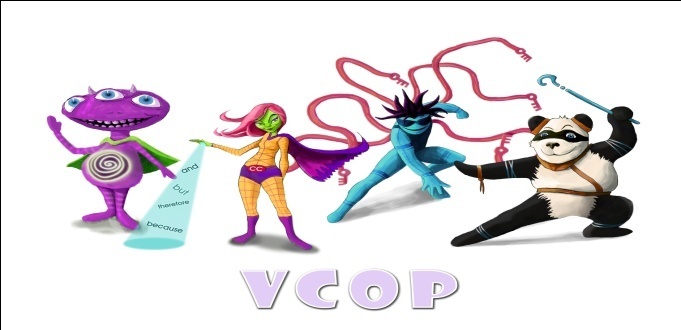 